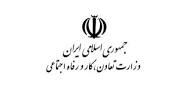 تعهدنامه عدم اشتغال تماموقت در نهادهای دولتیمتقاضیان مجوزهای دستورالعمل صدور مجوز مراکز مشاوره و خدمات کارآفرینیمدیرکل محترم تعاون، کار و رفاه اجتماعی استان زنجانبا سلام     احتراماً، اینجانب خانم /آقای                              به شماره ملی                      مدیرعامل/ عضو هیات مدیره/کادر فنی/ راهبر/ منتور/                                                                  اعلام میدارم که در ادارات یا نهادهای دولتی (به جز عضویت در هیات علمی  دانشگاهها) بصورت تمام وقت اشتغال نداشته و در صورت اثبات عدم صحت موارد فوق، اداره کل تعاون، کار و رفاه اجتماعی استان میتواند نسبت به لغو مجوز رأساً اقدام نماید و کلیه خسارات وارده متوجه اینجانب خواهد بود.                                                                                              درج امضاءشماره :تاریخ  :